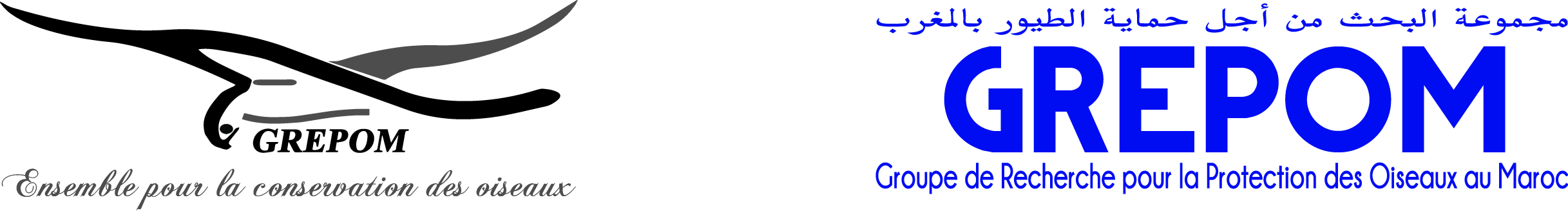 Rapport des activités du centre d’information écologiquedu complexe lagunaire Sidi Moussa Oualidia pour le mois  de Février 2019 Le mois de Février 2019, a été marqué par deux types d’activité :Participation à un séminaire sur les zones humides de l’Oualidia ;Visites du centre;Suivi ornithologique des oiseaux d’eau des zones humides ;1/ Participation à un séminaire sur les zones humides de l’Oualidia.Participation le 18 Février 2019 à un séminaire sur les zones humides de l’Oualidia avec une intervention sous le thème « la migration des oiseaux et la diversité avifaune de l’Oualidia »Ledit séminaire a été organisé par une association locale et la commune territoriale de l’Oualidia à l’hotel Sakia El Hamra avec la présence d’une centaine de personne : lyciens, enseignants, exploitants de la lagunes, militants associatifs et autres.2/ Visites du centre par des particuliers.Groupes scolairesDurant le mois de Janvier 2019, le centre d’information écologique Sidi Moussa Oualidia a connu la visite de 01 groupe de 40 élèves du collège et lycée de l’Oualidia encadrés par des enseignants et des militants associatifs.Les visiteurs ont assisté à une animation éducative englobant des présentations orales qui s’articulent autour :Valeurs écologiques et économiques de la lagune de l’Oualidia ;Migration des oiseaux ;L’importance de la lagune pour la migration des oiseaux ;Préservation de cette zone humide pour la préservation des oiseaux.Particuliers Une vingtaine de touristes marocains et étrangers en passage à Oualidia, se sont rendus au centre pour des visites libres et commentées sur.Morphologie de la lagune ;Différentes activités économiques écologiques autour et dans la lagune de l’Oualidia;Différentes valeurs écologiques de la lagune ;Migration des oiseaux ;3/ Suivi ornithologique des oiseaux d’eau :a/ Le suivi des oiseaux d’eau dans la lagune de l’Oualidia.b/ Le suivi des oiseaux d’eau dans le marécage semi artificiel (eaux de pluie et les eaux de la station d’épuration) dans le centre de l’Oualidia.								Oualidia ; le 08 Mars 2019								Abdelhak FAHMI